UNIDAD DE GENERO Alcaldía Municipal de Ciudad    DELGADO DEPENDENCIA:  gerencia socialperiodo que se informa: segundo semestre año 2023 INTRODUCCIÓNLa Unidad de Género, presenta a continuación el informe correspondiente al segundo semestre del año 2023, sobre las diferentes actividades realizadas y la población atendida. MARCO LEGAL Código Municipal, articulo 4 numeral 29, sobre la promoción y desarrollo de programas y actividades destinadas a promover la equidad de género.  Art. 29. De la Ley Especial Integral para una Vida Libre de Violencia para las Mujeres que mandata a los Concejos Municipales a través la Unidad de Género a realizar acciones de prevención de violencia contra las mujeres. ACTIVIDADES Y POBLACION PARTICIPANTE MES DE JULIO 2023GRAFICO DE ATENCIONES MES DE JULIO 2023ACTIVIDADES Y POBLACION PARTICIPANTE MES DE AGOSTO 2023GRAFICO DE ATENCIONES MES DE AGOSTO 2023ACTIVIDADES Y POBLACION PARTICIPANTE MES DE SEPTIEMBRE 2023GRAFICO DE ATENCIONES MES DE SEPTIEMBRE 2023 ACTIVIDADES Y POBLACION PARTICIPANTE MES DE OCTUBRE 2023GRAFICO DE ATENCIONES MES DE OCTUBRE 2023 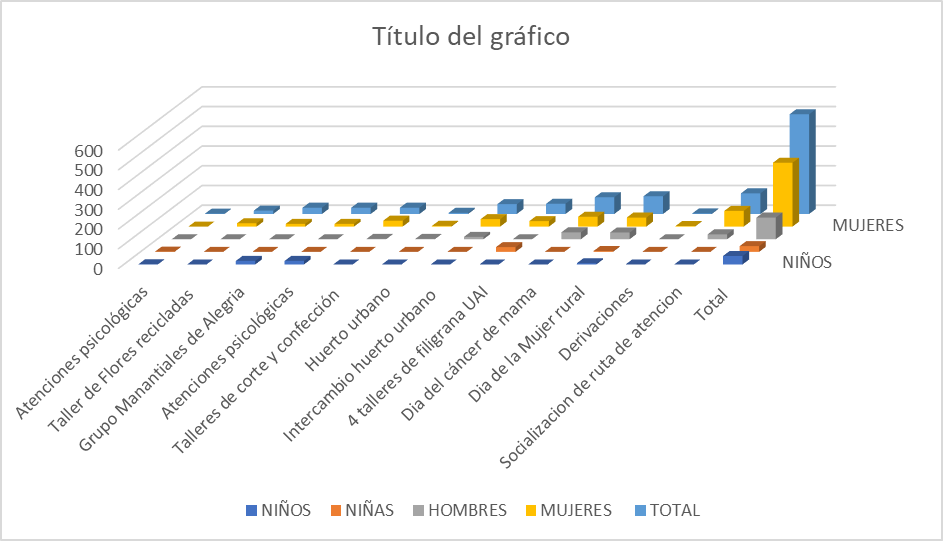 ACTIVIDADES Y POBLACION PARTICIPANTE MES DE NOVIEMBRE2023GRAFICO DE ATENCIONES MES DE NOVIEMBREACTIVIDADES Y POBLACION PARTICIPANTE MES DE DICIEMBRE 2023GRAFICO DE ATENCIONES MES DE DICIEMBRE 2023 CONSOLIDADO DE ACTIVIDADES Y PARTICIPACIONES MESES DE JULIO A DICIEMBRE 2023FOTOGRAFIAS DE ACTIVIDADES REALIZADAS Talleres de manualidades en coordinación con GlasswingACTIVIDAD NIÑOSNIÑASHOMBRESMUJERES TOTAL Atenciones psicológicas 206216442Talleres: “Por mi salud mental, tiempo para mí.0002222Jornada con ISDEMU y grupo Manantiales de Alegría0011314Jornada médica en Centro escolar Refugio Sifontes10023Reuniones en huerto urbano con OPAMSS00257Intercambio con Unidad de Atención Integral Centro Integrado de Justicia00077Taller de filigrana 0002020Capacitación elaboración de plaguicidas00246Desarrollo de tema Derechos de la mujer0002020Reunión para inicio proyecto vivero 006713Desarrollo de tema tipos de violencia0002020Jornada medica junto a clínica0087306393Talleres de validación de ruta de atención a mujeres víctimas de violencia 0002626Derivaciones 00033TOTAL216100471598ACTIVIDAD NIÑOSNIÑASHOMBRESMUJERES TOTAL Atenciones psicológicas14011530Jornada de salud mental con colaboradoras municipales0001212Jornada de auto cuido en la colonia El Carmen 20001212Reunión de coordinación con Glasswing00257Taller de filigrana 0001515Acompañamiento supervisiones huerto urbano 006612Supervisión con eléctricos locales nuevos 00112Taller de elaboración de dulces de tamarindo 0001515Manualidades en Urbanización Colinas 0023335Supervisión taller comida china 0013031Taller de corte y confección0023032TOTAL14015174203ACTIVIDAD NIÑOSNIÑASHOMBRESMUJERES TOTAL Atenciones psicológicas 23601241Taller de Flores recicladas 0001616Tema manejo de la ira grupo manantiales de alegría0011415Taller de filigrana con grupo de mujeres 0002222Taller de filigrana con Glasswing 0002727Visita a huerto con OPAMSS01326Reunión con ISDEMU00044Taller de derechos de la mujer y organización 1244552Taller de elaboración de muñecas0012324Taller de filigrana en Unidad de Atención Integral4401927Taller de costura0023436Huerto urbano 014712Derivaciones00167Total 281416231289ACTIVIDAD NIÑOSNIÑASHOMBRESMUJERES TOTAL Atenciones psicológicas11002Taller de Flores recicladas 0001717Jornada sobre la ira grupo Manantiales de Alegría 18001432Atenciones psicológicas18001432Talleres de corte y confección 0023032Huerto urbano00246Intercambio de experiencias de huerto urbano001238504 talleres de filigrana UAI02402852Dia del cáncer de mama00355085Dia de la Mujer rural64344690Derivaciones00033Socialización de ruta de atención a mujeres en situación de violencia en Embajada de España y Concejo Municipal002580105Total 4329110324506ACTIVIDAD NIÑOSNIÑASHOMBRESMUJERES TOTAL Atenciones psicológicas402915Vida saludable grupo Manantiales de Alegría 0011617Talleres de corte y confección 0031922Huerto urbano002464 talleres de filigrana UAI02402852Conmemoración  prevenir la violencia contra la mujer 006090150Derivaciones00033Inauguración de sala de atención002535603 jornadas sobre atención a retornados001212244 jornadas manualidades con limpiapipas 00242852Taller decoraciones navideñas 0001010TOTALES 424129254411ACTIVIDAD NIÑOSNIÑASHOMBRESMUJERES TOTAL Atenciones psicológicas620513Taller de Decoraciones Navideñas con Glasswing0082533Taller de costura0031922Graduación de los talleres de costura0031922Huerto urbano 00246Invitados a graduación de costura67121338Taller de manualidades  UAI0001515Taller de manualidades  UAI0081523Taller de Decoraciones Navideñas con Glasswing0072835Navidad mágica257500100Derivaciones00066TOTAL378443149313ACTIVIDAD NIÑOSNIÑASHOMBRESMUJERES TOTAL Atenciones psicológicas 6815559145Talleres de salud mental 002103105Atenciones y derivaciones 0012122Jornada médica 0087306393Huerto urbano con OPAMSS01132539Talleres de manualidades 5015047359606Capacitaciones para vida libra de violencia hacia la mujer 124135142Taller técnico de comida china 0013031Taller técnico de corte y confección 0012132144Conmemoraciones 64129325464Graduaciones 67121338Inauguración sala de atención 00253560Construcción de ruta de atención 000131131TOTAL2320Jornadas de salud mental con personal municipal Jornadas de salud mental con personal municipal 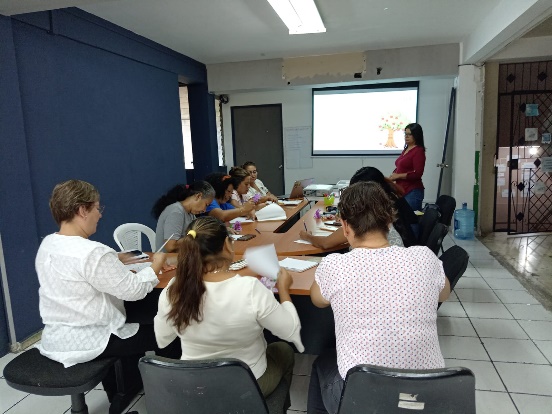 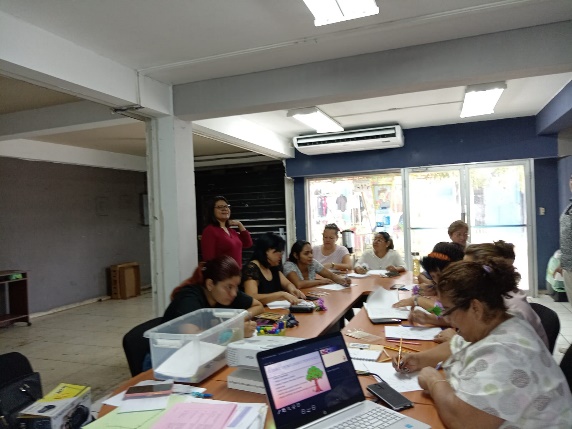  Jornadas de salud mental comunitarias ISDEMU Jornadas de salud mental comunitarias ISDEMU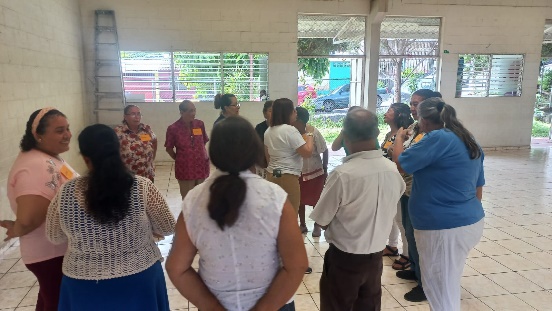 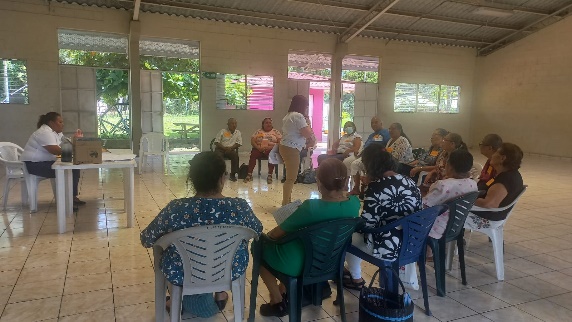 Jornadas de autocuido con personal municipal Jornadas de autocuido con personal municipal 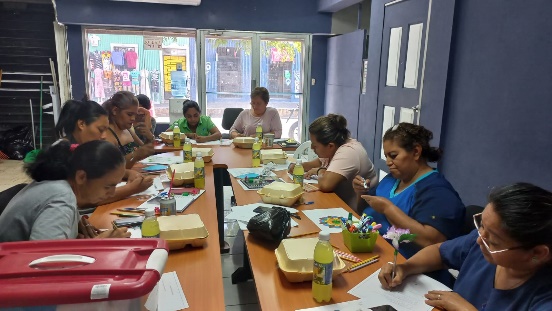 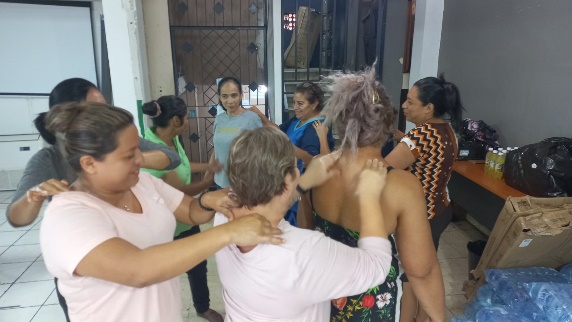 Jornada de auto cuido en la colonia el Carmen 2Jornada de auto cuido en la colonia el Carmen 2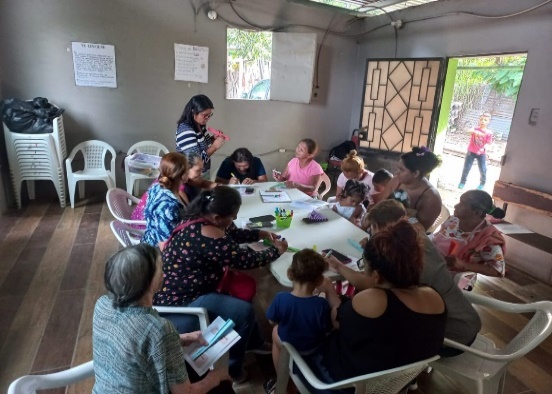 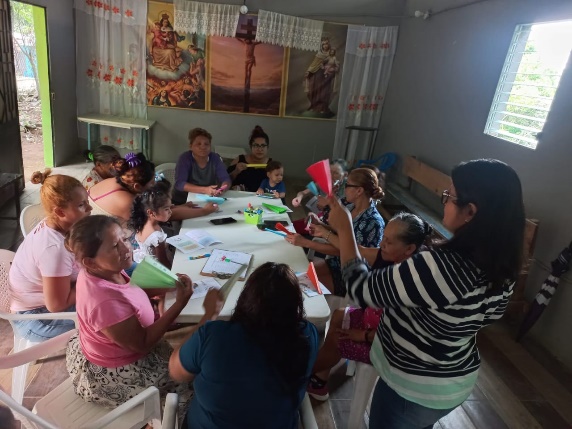 Jornadas por una vida libre de violencia Jornadas por una vida libre de violencia 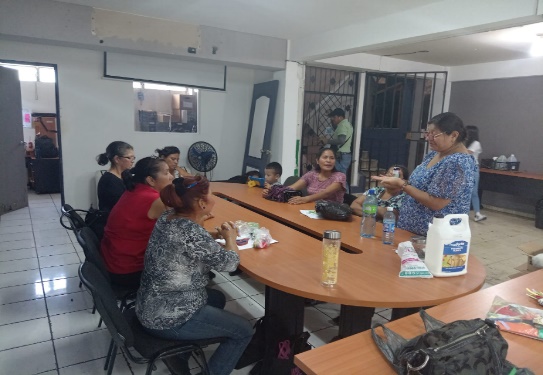 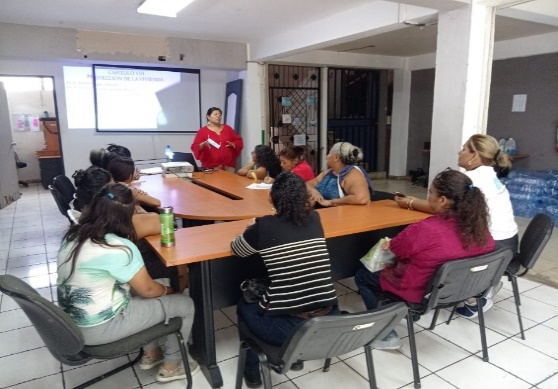 Huerto urbano Huerto urbano 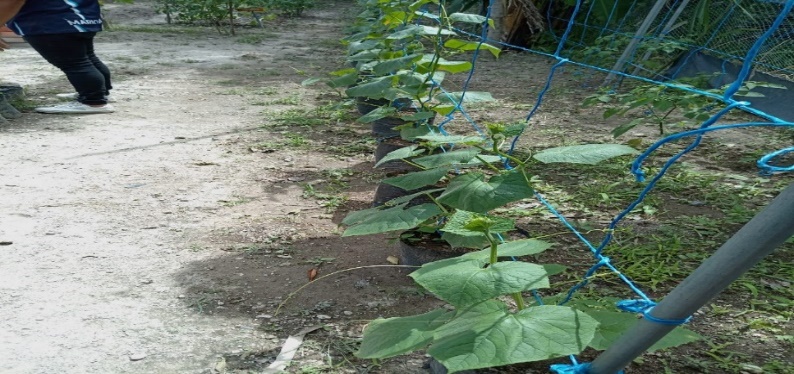 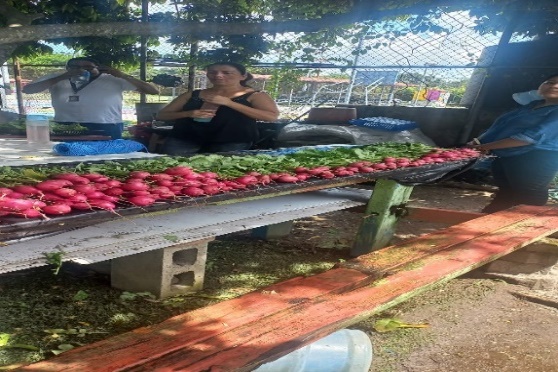 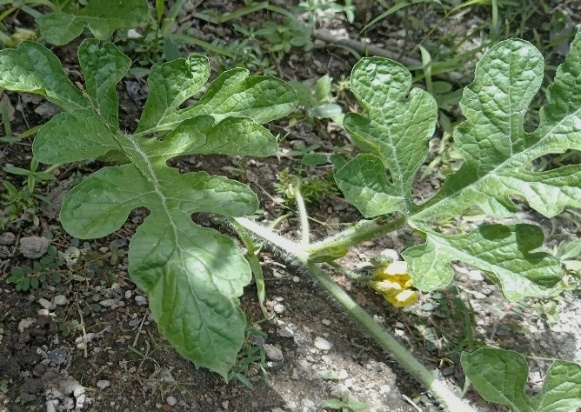 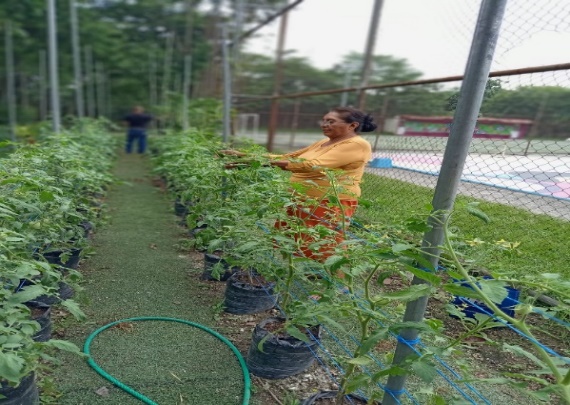 Foro avances y desafíos en materia de trata de personasForo avances y desafíos en materia de trata de personas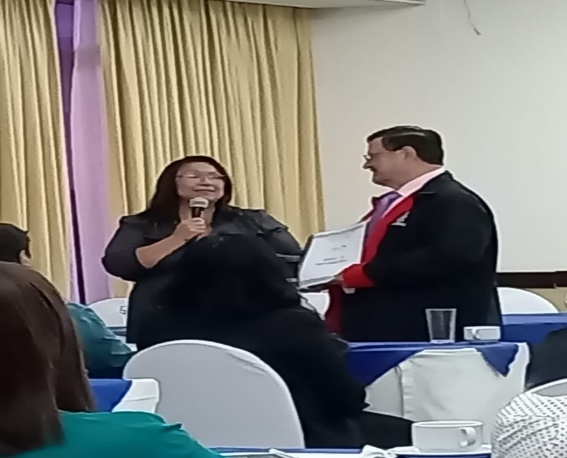 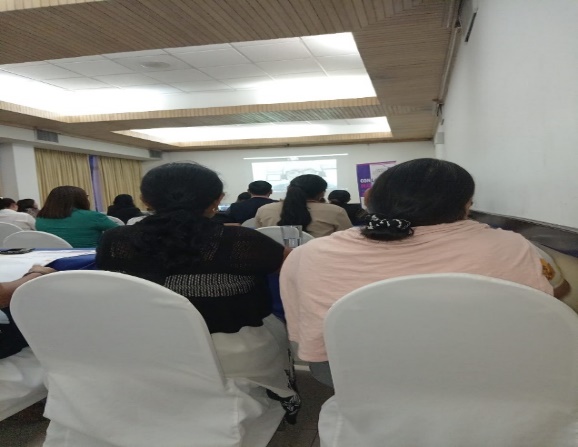 Trabajo:  Reunión de Unidades de Genero Trabajo:  Reunión de Unidades de Genero 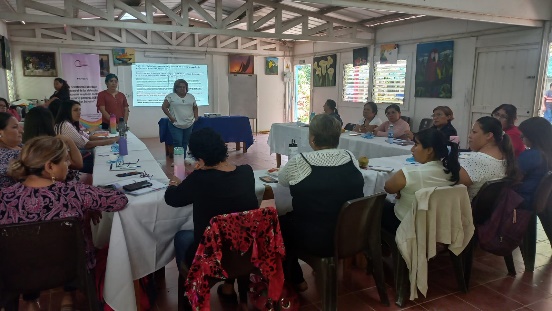 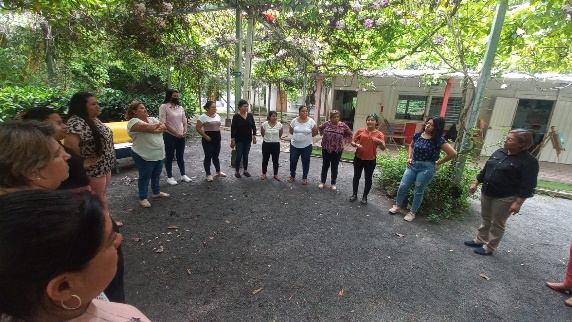 Taller de FiligranaTaller de Filigrana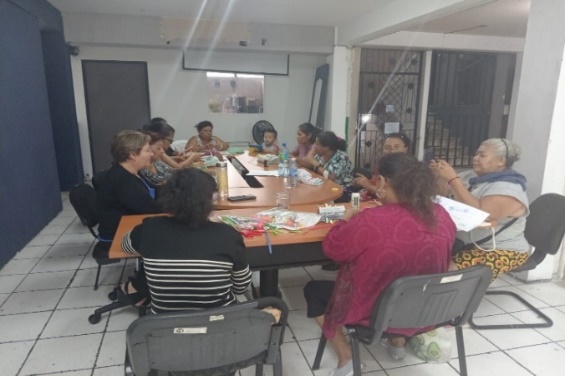 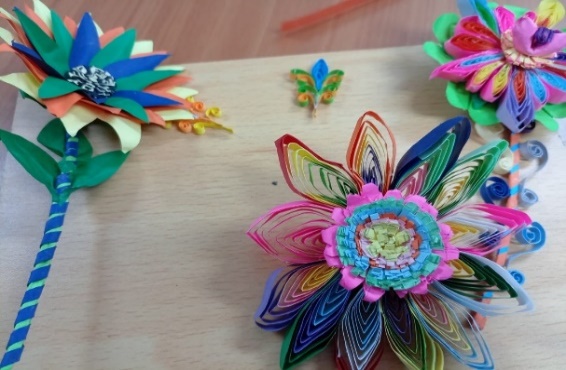 Taller de dulces de tamarindoTaller de dulces de tamarindo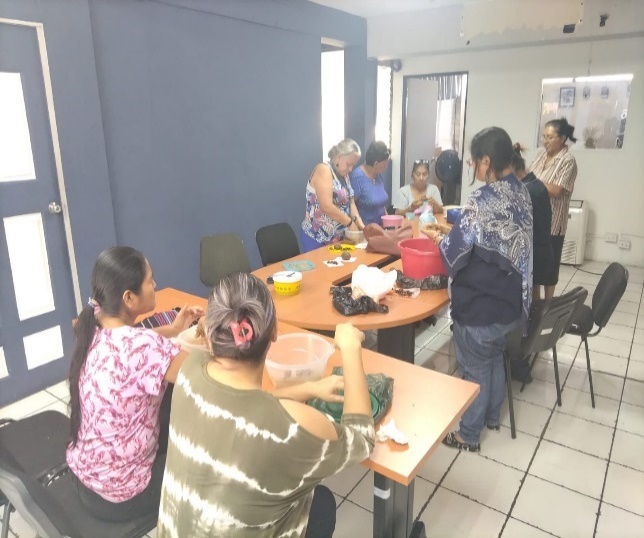 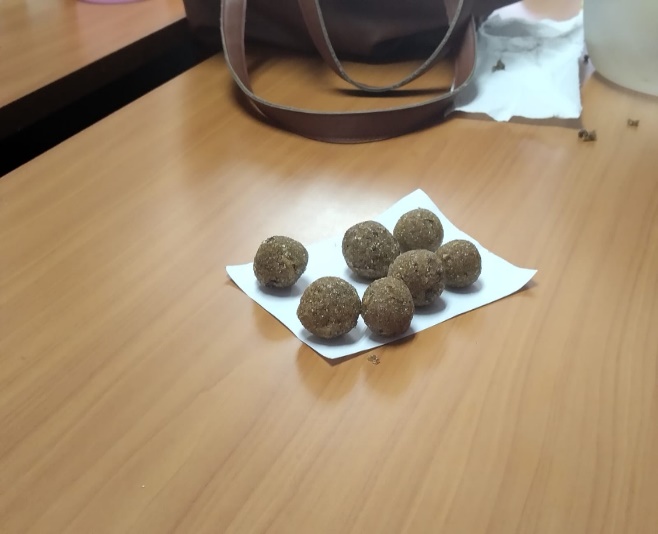 Taller con GlasswingTaller con Glasswing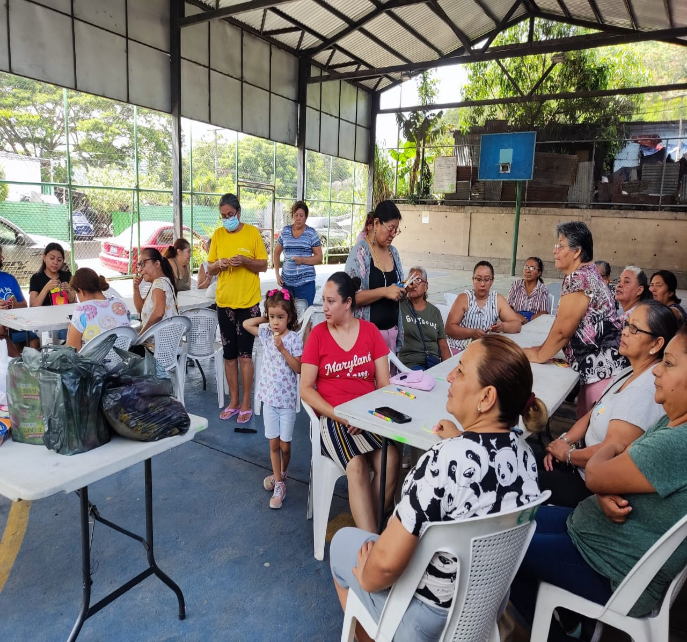 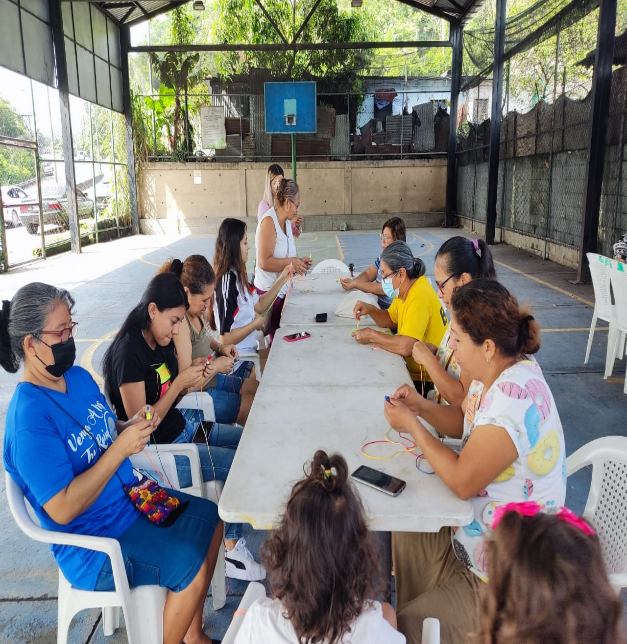 Actividad: Taller de Flores artificiales y Mural con Mujeres de la comunidad FlorenciaActividad: Taller de Flores artificiales y Mural con Mujeres de la comunidad Florencia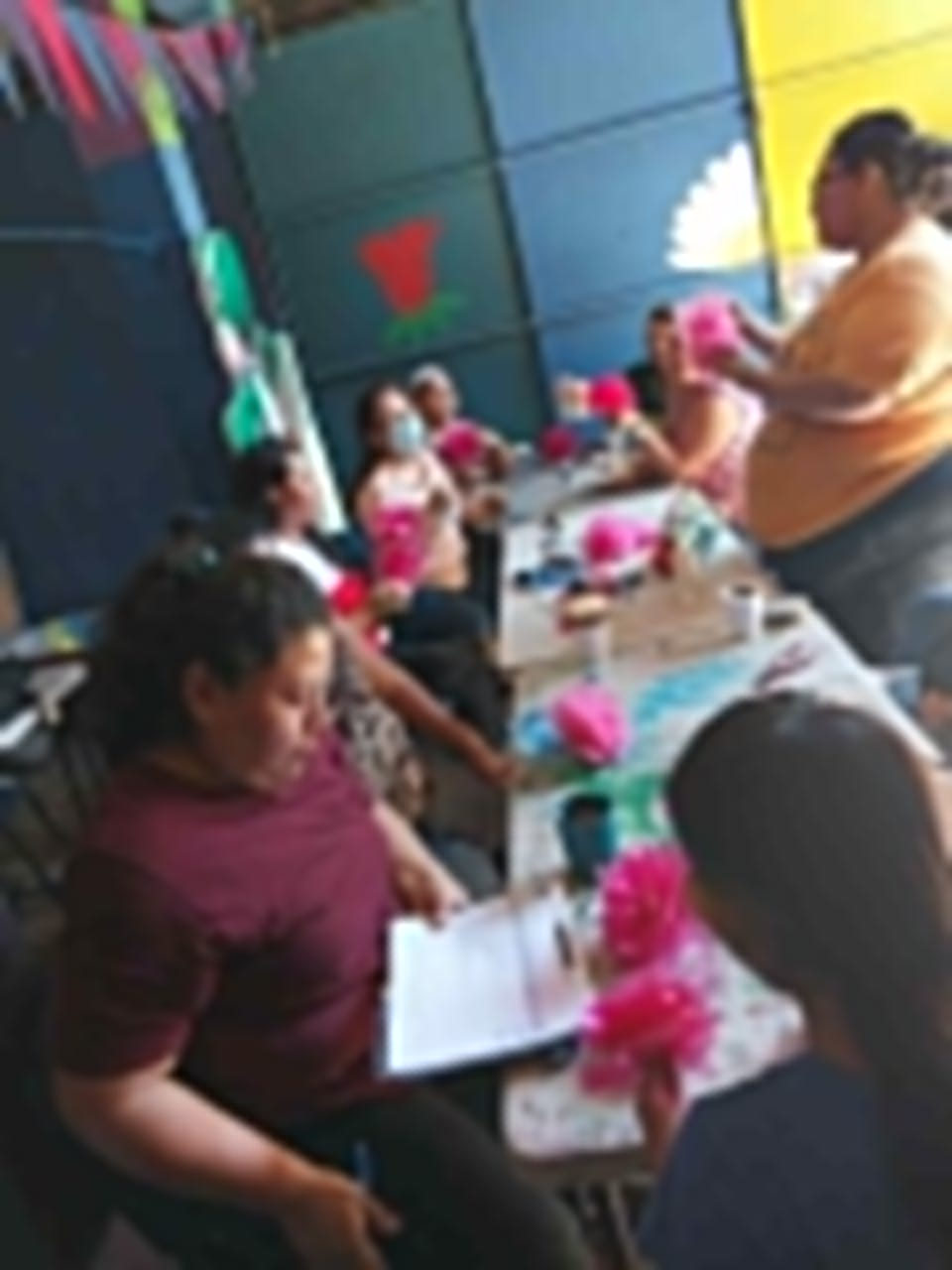 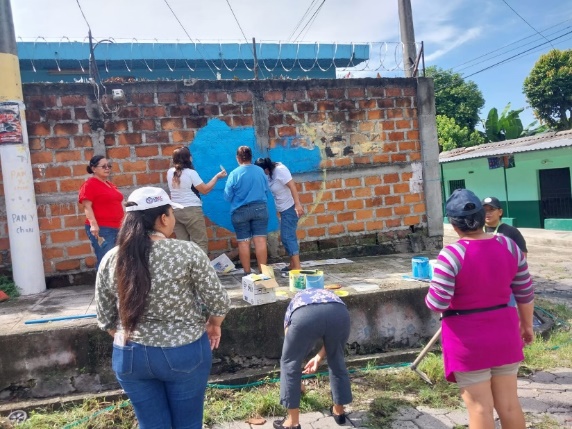 Taller de FiligranaTaller de FiligranaTaller de Filigrana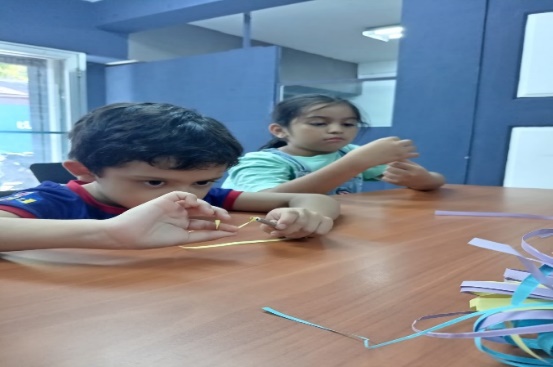 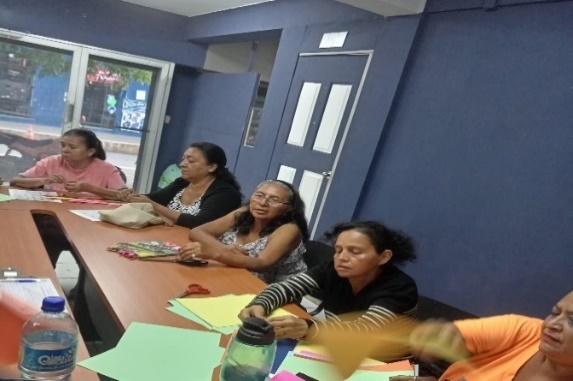 Taller de manualidades en Unidad de Atención Integral, Centro Integrado de Justicia de Ciudad Delgado. Taller de manualidades en Unidad de Atención Integral, Centro Integrado de Justicia de Ciudad Delgado. Taller de manualidades en Unidad de Atención Integral, Centro Integrado de Justicia de Ciudad Delgado. 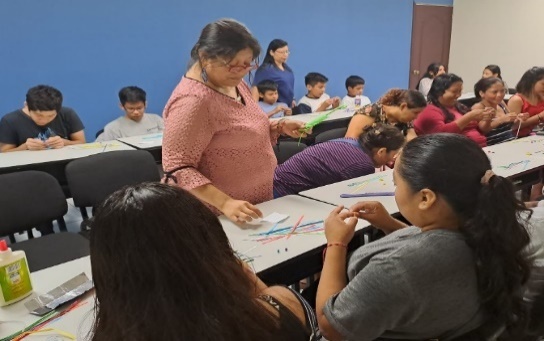 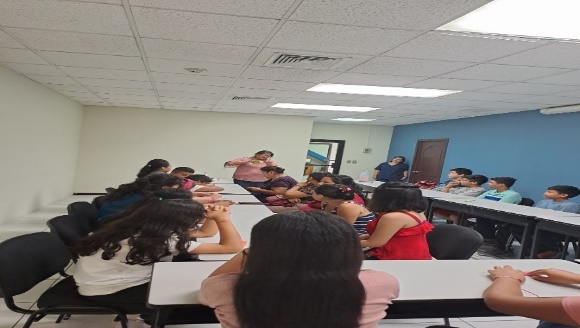 Talleres de manualidad en Colinas Del Norte con GlasswingTalleres de manualidad en Colinas Del Norte con Glasswing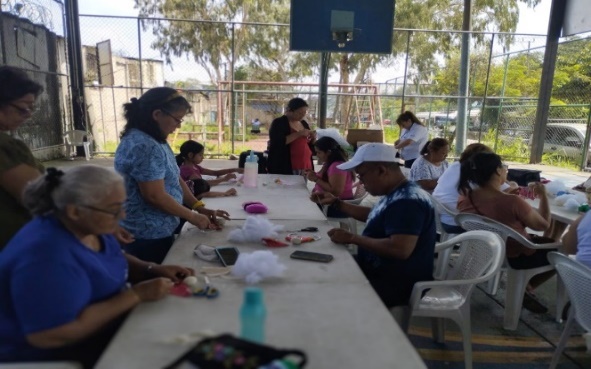 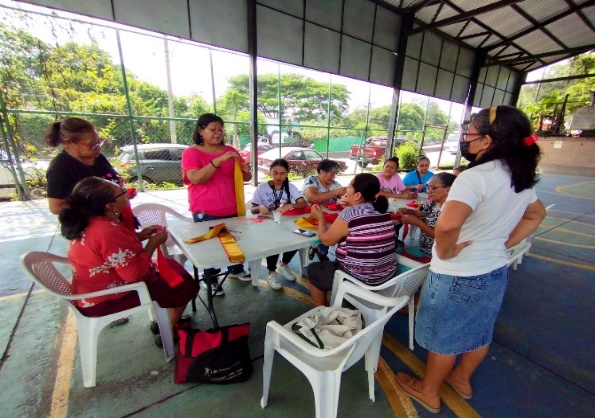 Taller de floristería y visita a huerto Taller de floristería y visita a huerto 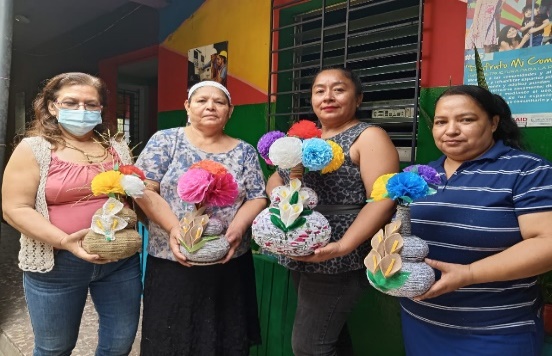 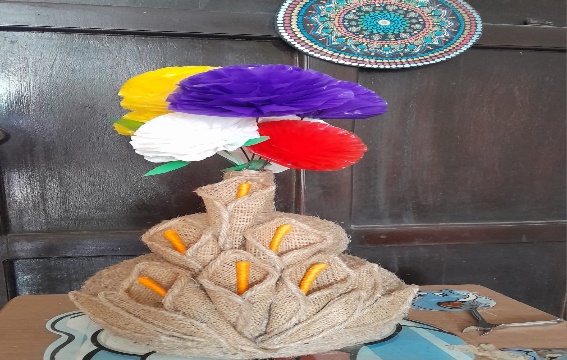 Conmemoración del día para prevenir el cáncer de mamaConmemoración del día para prevenir el cáncer de mama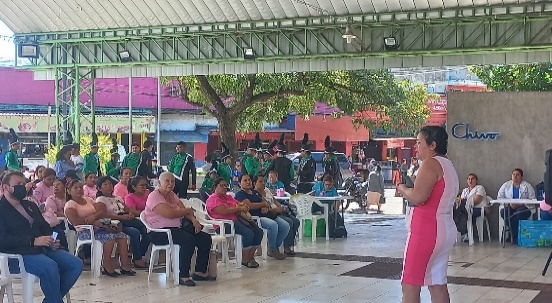 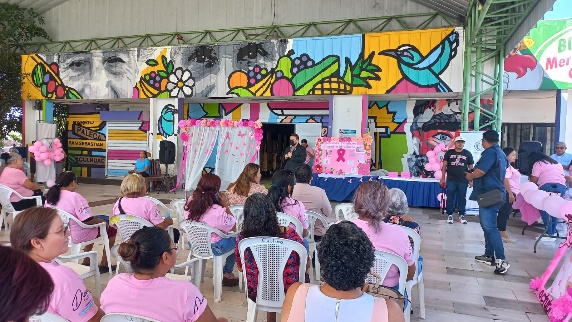 Curso especializado de atención psicosocial a víctimas de violencia UESCurso especializado de atención psicosocial a víctimas de violencia UES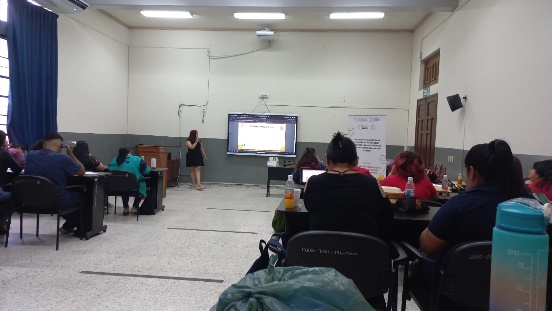 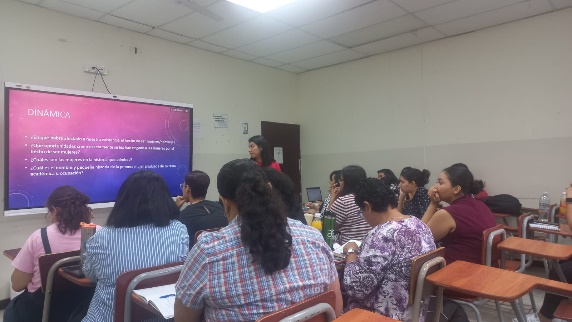 Presentación de ruta de atención en Embajada de España y a Concejo Municipal de Ciudad Delgado  Presentación de ruta de atención en Embajada de España y a Concejo Municipal de Ciudad Delgado  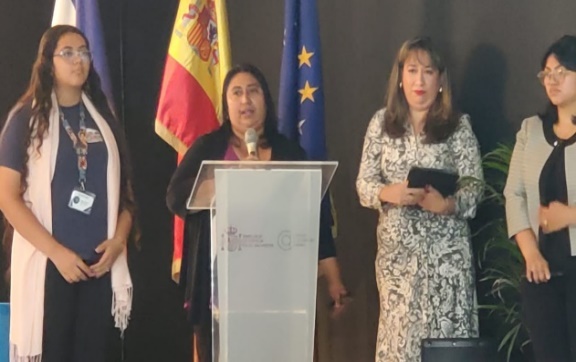 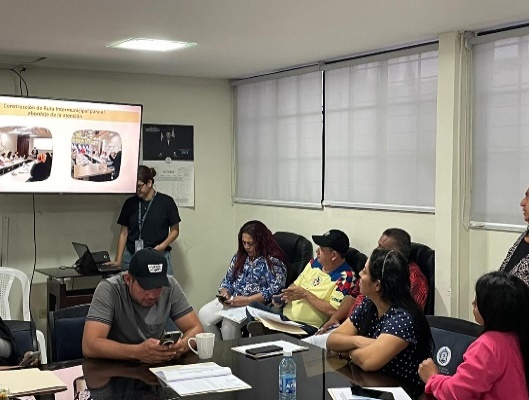 DIA CONTRA VIOLENCIA CONTRA LA MUJERDIA CONTRA VIOLENCIA CONTRA LA MUJER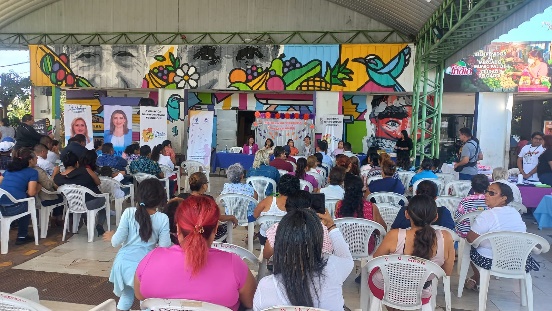 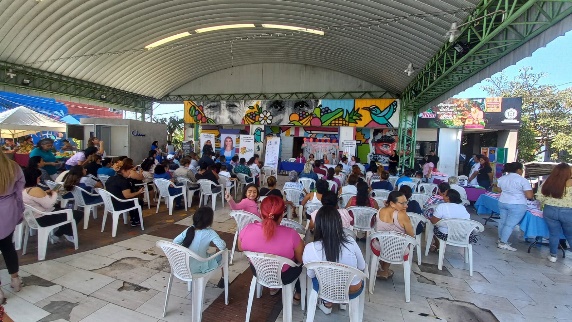 Inauguración de sala de atención especializa para la mujer  Inauguración de sala de atención especializa para la mujer  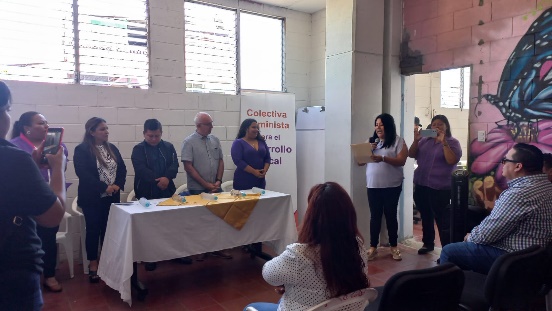 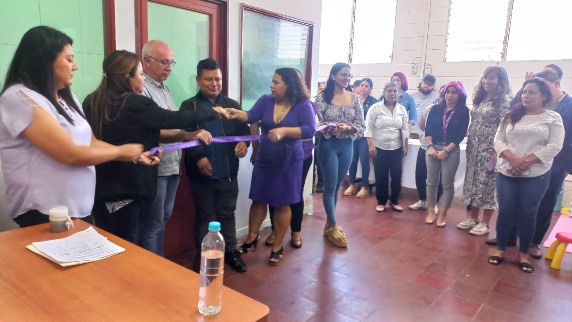 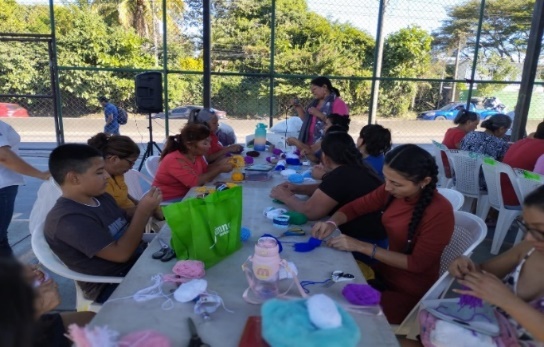 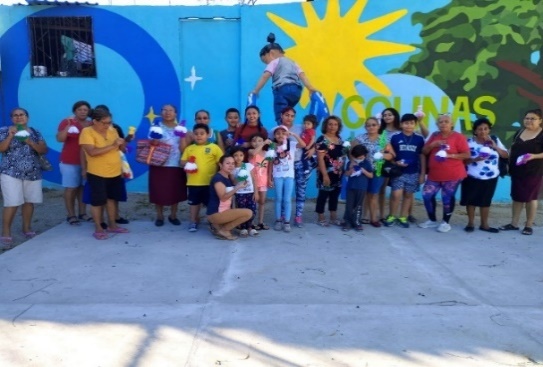 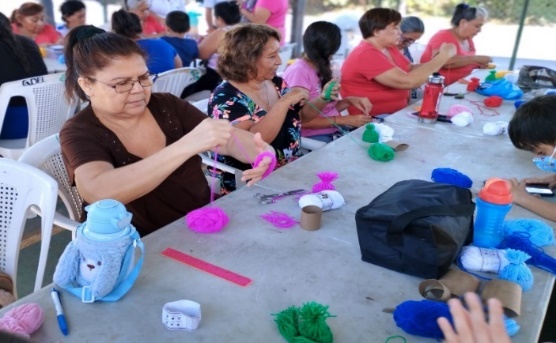 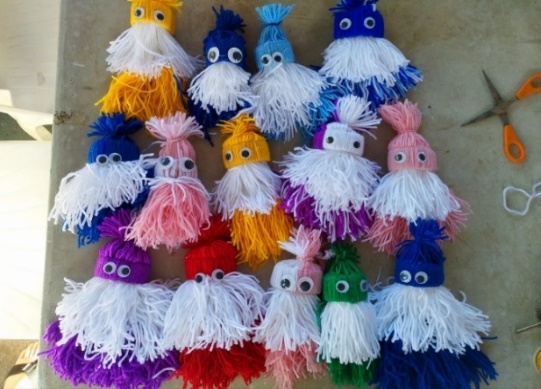 Taller de manualidades en Unidad de Atención Integral Taller de manualidades en Unidad de Atención Integral 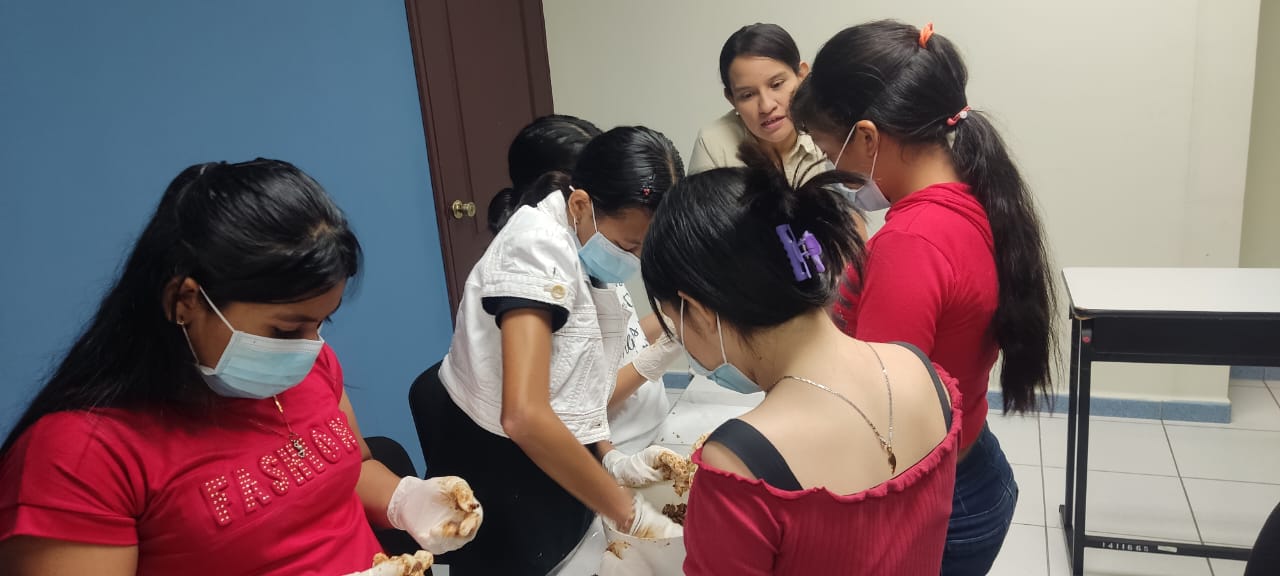 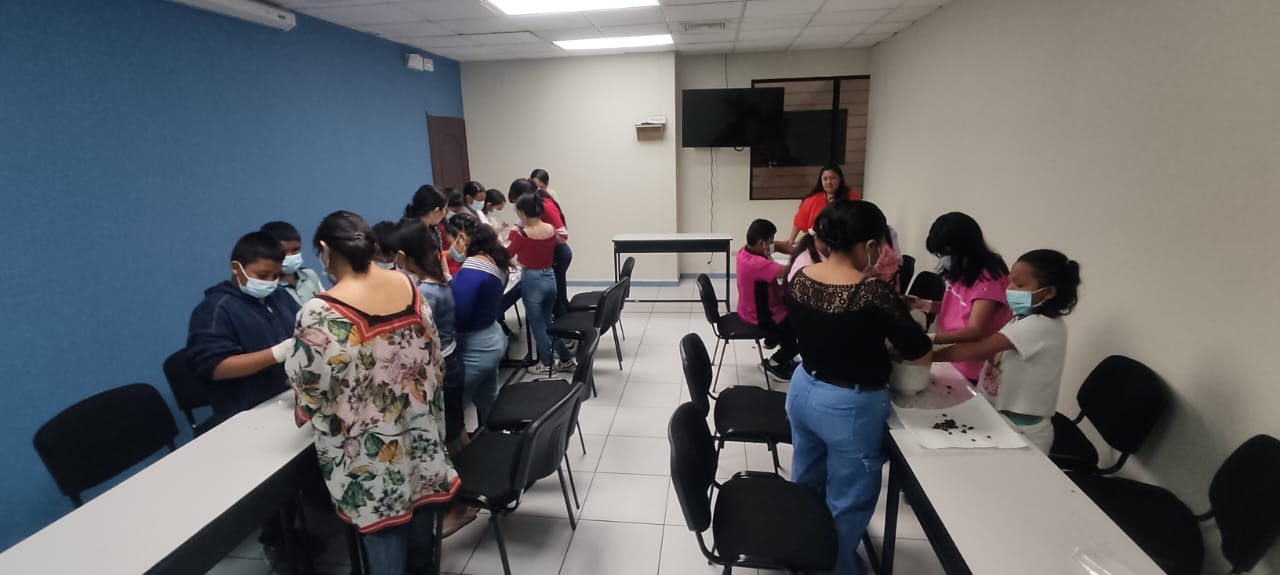 Construcción y socialización de ruta de atención a mujeres en condición de violencia Construcción y socialización de ruta de atención a mujeres en condición de violencia 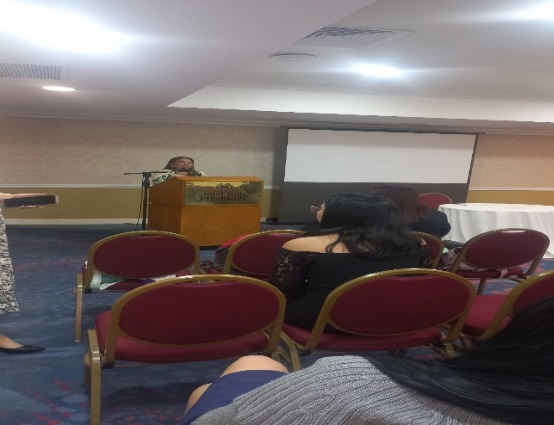 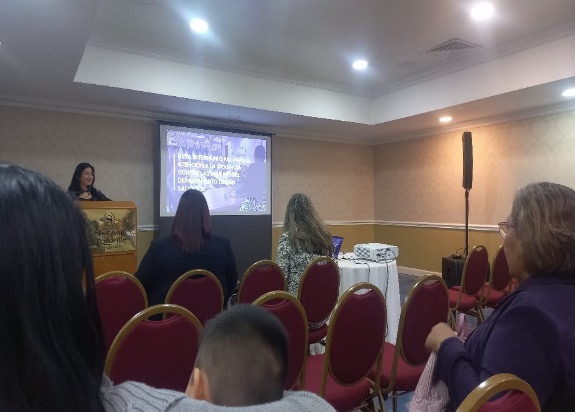 Talleres de corte  y confección Talleres de corte  y confección 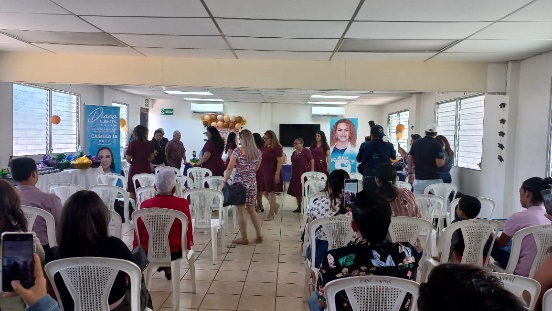 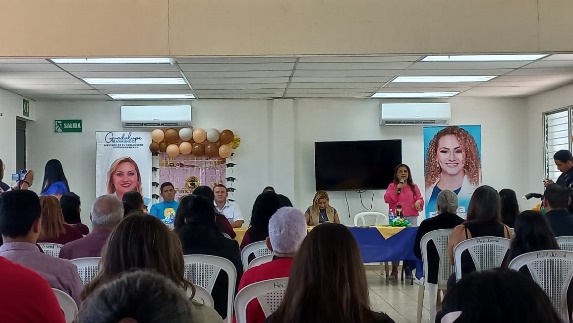 